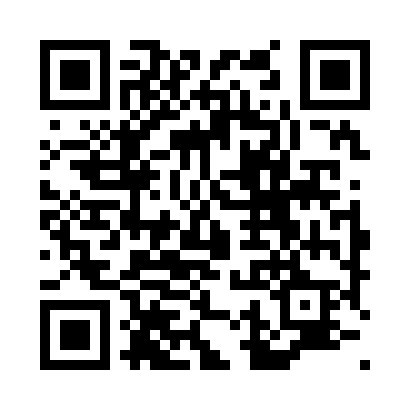 Prayer times for Frieira, PortugalMon 1 Apr 2024 - Tue 30 Apr 2024High Latitude Method: Angle Based RulePrayer Calculation Method: Muslim World LeagueAsar Calculation Method: HanafiPrayer times provided by https://www.salahtimes.comDateDayFajrSunriseDhuhrAsrMaghribIsha1Mon5:347:091:316:017:539:232Tue5:327:081:306:017:549:243Wed5:307:061:306:027:559:254Thu5:287:041:306:037:569:275Fri5:267:031:306:037:579:286Sat5:247:011:296:047:589:297Sun5:226:591:296:057:599:318Mon5:206:581:296:068:009:329Tue5:186:561:296:068:029:3310Wed5:166:551:286:078:039:3511Thu5:146:531:286:088:049:3612Fri5:136:511:286:088:059:3813Sat5:116:501:276:098:069:3914Sun5:096:481:276:108:079:4115Mon5:076:471:276:108:089:4216Tue5:056:451:276:118:099:4317Wed5:036:431:276:128:109:4518Thu5:016:421:266:128:119:4619Fri4:596:401:266:138:129:4820Sat4:576:391:266:148:139:4921Sun4:556:371:266:148:159:5122Mon4:536:361:256:158:169:5223Tue4:516:341:256:168:179:5424Wed4:496:331:256:168:189:5525Thu4:476:321:256:178:199:5726Fri4:456:301:256:188:209:5827Sat4:436:291:256:188:2110:0028Sun4:426:271:246:198:2210:0229Mon4:406:261:246:208:2310:0330Tue4:386:251:246:208:2410:05